                                                                                                       Date: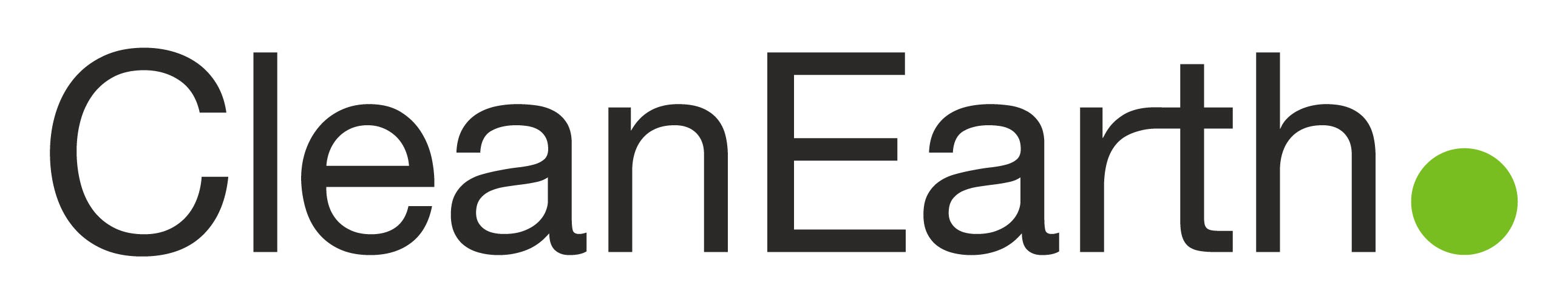 Vendor Payment Options &Information Update FormInitial	ChangeClean Earth is committed to improving customer service to its vendors and improving the environment.  We strive  to  make  continuous  sustainable  improvements  throughout  our  organization.    We  offer  electronic payment options and electronic invoices/statements, account inquiries and changes can be sent by email to CE-Vendors@Harsco.com  - reducing paper and improving efficiencies.FAX267-281-1332Attn: AP Dept.REGULAR MAIL Clean Earth, LLCAttn: Accounts Payable933 First Avenue, Suite 200King of Prussia, PA  19406E-MAIL  RA_CEIUS_payables@harsco.com Subject line should read: Vendor Payment Form(Attn:  B. Pitts)First, please help us to keep your information up to date:Vendor Name:Physical Address:	City:	State:	Zip:Payment Address:City:State:Zip:Phone:	Fax:A/R Dept. Phone:	Ext #:	A/R Contact Name:A/R Email Address:	Website Address:Payment Options:ACH (preferred payment method):Yes	NOIf yes, please provide the following details:Bank Name:	Name on Account:Bank Account #:ABA (Routing #):MASTER CARDFee:Yes	NoAMEXFee:Yes	NoYour A/R Dept. email address to send MUST BE FILLED INACH Remit Advice / Credit Card Authorization Form to:Questions? 215.734.1400